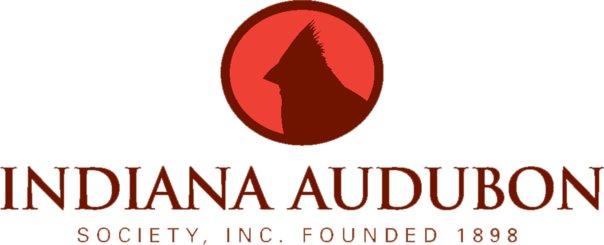 Grants/Scholarships ProgramIndiana Audubon Society's mission and objectives shall be to engage in educational, scientific, investigative, literary, historical, philanthropic and charitable pursuits which protect and conserve our natural resources including water, air, soil, plants and wildlife, especially birds, and to stimulate in Indiana public appreciation of the values of such natural resources and the need for their conservation.IntroductionIn 2018 the Indiana Audubon Society (IAS) has set aside grant and scholarship funds for individuals and organizations seeking funding for activities related to Indiana’s natural resources, particularly those related to Indiana’s avifauna, that promote the Indiana Audubon Society’s mission.  In 2018, competitive funds have been set aside for applicants in the following categories:Individuals who are students, scientists, individuals, or non-profit organizations that are promoting a project that supports the study of Indiana’s natural resources, particularly those related to Indiana’s avifauna, and their relation to the natural environment; projects which contribute to preservation of birds; and/or projects which disseminate knowledge of birds.  IAS Student Members interested in birds and wish to attend summer camps, workshops, classes, training programs, conventions, and other bird related activities (both IAS sponsored and non-IAS sponsored).  This category of awards is of particular interest for the Indiana Audubon Society’s Indiana Young Birders Club.  IAS Adult Members wishing to attend workshops, classes, training programs, conventions, and other bird related activities (both IAS sponsored and non-IAS sponsored).Selection ProcessAll applications must be received by April 1 for spring funding.  Respective awards will be announced by May 10.  The Indiana Audubon Society Awards Committee will review all applications to determine eligibility.  Partial funding may also be awarded after consultation with grant applicants. Deadline for use of the funds is December 31 of the award year. Inappropriate requests for budget items include: routine living expenses, stipend or salary for yourself, supplies and overhead expenses normally provided by your organization or institution, and most requests for permanent equipment (e.g. binoculars, scopes, field guides) unless these are to become property of the applicant's organization or institution.Maximum Grant AmountThe maximum grant award varies per application.  For applicants applying for a workshop or other course, the maximum award is $250.00.  Other categories are limited to $500.00.  Application ProcessSubmit completed application to the Indiana Audubon Society, Awards Committee.  All applications must be received by April 1 for spring funding or August 1 for fall funding.  Electronic application is the only format accepted.  Electronic versions of the application are available at www.indianaaudubon.org. Fund Distribution and Grant ReportingFollowing selection, applicants will be contacted for distribution of the award.  A one page summative report and copies of all related program/project receipts must be submitted to the Awards Committee Chair no later than December 31 of the award year.  All projects are expected to present a program at an IAS sponsored event or festival or write an interest or research article detailing their experience for the IAS Cardinal or Indiana Audubon Quarterly.  The deadline for reporting is December 31.Credit RequirementsIndividuals and organizations are encouraged to publicize grant awards.  The credit line on press releases or publicity materials should include: “Funding for this project was (in part) provided by the Indiana Audubon Society and its Mumford and Keller Grant and Scholarship Fund.  www.indianaaudubon.org”  For More Information Contact:Kim Ehn, Award Committee Chairkmehn@comcast.net(219) 728-8351Indiana Audubon Society Grant/Scholarship ApplicationApplicant Name: Applicant Organization (if applicable): Mailing Address: City: ______________________________	IN Zip code: __________ Day Telephone: ____________________Email: _____________________________Applicant Date of Birth (if under 18) ___________________________________Type of Request:    	 Research     	     Conservation/Education 	        Workshop (Select one)Total Grant funds requested: ________________________________________________Please attach a short proposal (1-2 pages) that describes your request.  If applicable, provide the following in your narrative:A brief description of applicant’s history and/or the requesting organization’s history.A clear description of your proposed project including a timeline.Evidence of the need for your request, including a detailed budget, and how it fits the IAS mission.Plans for long-term funding and or/maintenance of the proposed project if applicable.Description of event or workshop you wish to attend.How IAS will benefit from project and what measurable or tangible results will be reported.Other funding being utilized.Name of parent or legal guardian to oversee and sign for project funds if awarded (for those under 18). Parent/Guardian AgreementBy checking this box, I acknowledge that I have read my child/dependent’s application and will abide by the grant guidelines and reporting.Parent/Guardian Signature: ___________________________________________Date: ____________________________________________________________